Dear NAACCR Members,The NAACCR Research and Data Use Steering Committee, the CiNA Production Workgroup, and the Certification Workgroup invite you to submit incident cancer cases from your registry, for diagnosis years 1995 through 2017, to be used for cancer statistics, surveillance, and approved research projects and activities. The data submission deadline is  EST on Tuesday, December 3, 2019 for the data files, all forms, and supporting documentation.All data must be submitted using the NAACCR Record Layout, Version 18 in an .xml file format.  If your registry is unable to submit in Version 18 or .xml format, please contact Recinda Sherman at rsherman@naaccr.org. All variables must conform to NAACCR standard definitions and codes, as described in Volume II Version 18 of the NAACCR Standards for Cancer Registries: Data Standards and Data Dictionary. We recommend registries use NAACCRprep to simplify the submission process.  It is designed to streamline the submission and derive the NAPIIA and NHIA variables, Rural Urban Continuum codes, Census Tract Poverty Indicator fields (for U.S. registries), the new Yost SES Index, and calculate survival variables for all registries.     In addition, NAACCR is requesting registries also include 2018 cases in their submission file. The 2018 cases will be used for evaluation purposes only and will not impact inclusion in CINA or Certification. NAACCR is also requesting the submission of the VPR-CLS file. Detailed instructions are on the submission website. And, finally, after submission is complete, NAACCR requests each registry review or, if needed, complete the CaRRI (Cancer Registry Research Information) database. This replaces the RRIDB data collection tool used previously as well as additional information previously collected on behalf of the CDC.All materials and instructions for the NAACCR Call for Data will be posted on the NAACCR Website and available for download no later than October 15, 2019. To access these files, go to the Call for Data page: https://www.naaccr.org/call-for-data/Sincerely, 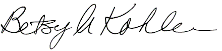 Betsy KohlerExecutive Director